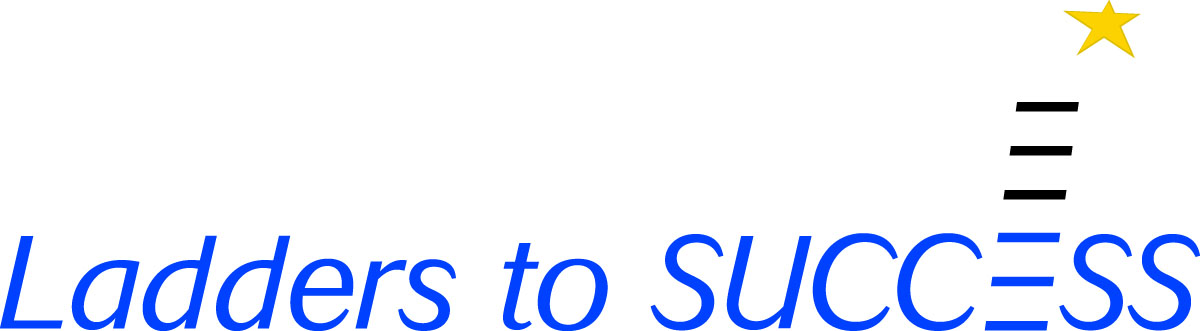 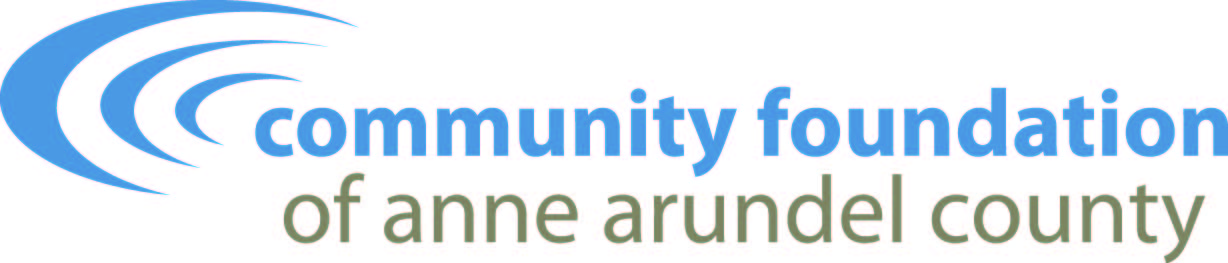 Ladders to SUCCESSFinal Grant Evaluation ReportPlease complete your Final Grant Evaluation Report by answering the following questions. Items 2-5 should be included as a separate attachment and no more than three pages. Final Grant Evaluation Reports are due within six weeks of project completion. Reports should be submitted electronically to adrianna@cfaac.org. Organizational and Grant Information: Organization: _________________________________________________________________Mailing Address: _______________________________________________________________Contact Name:_________________________________________________________________ Email: _______________________________________________________________________Telephone Number: ____________________________________________________________Grant Award Date: _____________________________________________________________Please check one: □ Youth Development    □ Economic Opportunity2. Project Summary, describing the following in one brief paragraph: Purpose of the projectTarget audienceKey activities 3. Outputs and Outcomes A. List intended outputs (from the original proposal) and outcomes actually met in a table format. EXAMPLE:  B. List the intended outcomes of the program (from original proposal) and outcomes actually met in a table format. Include raw data and percentages for all targets. In your narrative, explain how you measured the outcome. Include anecdotal evidence when meaningful. If any intended outcomes were not achieved, indicate the reasons.EXAMPLE:4. Conclusions Describe how the program could be altered to improve its results. Describe any future plans for the program. Describe how you leveraged partnerships and/or collaboration.Describe your efforts to attract additional funding with the Ladders award.5. Budget Resubmit a copy of the original project budget from the grant proposal, including an additional column entitled “actual expenses.” List additional funders and amounts obtained or in process. Prepared By:							Date:					
Title:		         __________________________